The Effect of Sample Size on Parameter Accuracy Using Ratio and RegressionAdil Altag ZaidanDepartment of Mathematics, Faculty of Science, Shagra University, kingdom of Saudi Arabiaadil_zidan@hotmail.comAbstract: The objectives of this study are to highlight the role of auxiliary variable and their importance to methods of parameter estimation and to stress to the part played by the three estimation methods i.e (ratio estimation between two variables, linear regression and mean) as well as to identify the sample size appropriate to each of the three estimation methods. The present study has generated artificial data using computer simulation, 21 sample of varying size were selected. In this study we have under taken a practical inquiry to verify whether ratio or regression estimation have more accuracy. The results revealed that the regression and mean per unit estimations are better than ratio estimation. In addition, regression estimation is better than mean estimation per unit in small samples. [Adil Alatg zaidan. The Effect of Sample Size on Parameter Accuracy Using Ratio and Regression. Nat Sci 2014;12(7):73-80]. (ISSN: 1545-0740). http://www.sciencepub.net/nature. 12Keywords: Estimation, bias, ratio, regression, auxiliary.1. IntroductionBoth ratio and regression estimations are intended to enhance accuracy using. auxiliary variables that are closely related to the study variables in order to reduce mean square error and the total population. Ratio estimation is regarded as the best when there is a linear relationship between variables  passing the point of origin. However, if the linear relationship does not pass the point of origin, regression estimation will score greater accuracy. Descriptively, when precision is estimated using a standard error, it is thought of as the amount of fluctuation from the population parameter that we can expect by chance alone in sample estimates.(1) This study will specifically deal with ratio estimation between two variables as well regression method through study auxiliary variables are their related theorems aiding us to appreciate the impact of sample size on accuracy of estimation. Following this, a comparison will be made between the two methods to determine the appropriate sample size to make accurate estimations. In many sample surveys, the information on single (or more) auxiliary variable(s) correlated with the study variable is used for increasing the precision of estimators. A number of sampling strategies utilize the advance information about an auxiliary variable. When such information is lacking, it is sometimes relatively cheap to take a large preliminary sample in which auxiliary variable alone is measured. (2). The use of auxiliary information can increase the precision of an estimator when study variable  is highly correlated with auxiliary variable .(5) The problem of study stems from the impact of sample size and auxiliary variable on some sampling methods. These variables are seen as the best predictors of parameters to be evaluated through ratio and linear regression estimations once certain conditions are met. Since we to assess the value parameters, the best sampling method should be employed to obtain the most accurate parameters. Ratio and linear regression are viewed as among the most important methods to increase accuracy when using auxiliary variables.The objectives of this study are to highlight the role of auxiliary variable and their importance to methods of parameter estimation and to stress to the part played by the three estimation methods i.e (ratio estimation between two variables, linear regression and mean) as well as to identify the sample size appropriate to each of the three estimation methods. It also aims to compare the methods of variable and regression estimation according to sample size and to uncover the cases when ratio and regression estimation have an equal degree of accuracy.This study hypothesizes that the use of auxiliary increases the degree of accuracy in cases of small sample in ratio estimations. However, in large samples. However, in cases of large samples regression estimation will prove more accurate than former method. Also, there are differences in terms of accuracy between the two method, and the decrease in sample size, but these variable tend to dis appear if sample size increases. In additional, there are differences in the mean accuracy in cases of large samples between ration and regression estimations. Equally, there are differences between total number estimation in small sample in terms of accuracy when using ration and regression estimation techniques. The use of auxiliary information can increase the precision of an estimator when study variable y is highly correlated with auxiliary variable x. There exist situations when information is available in the form of attribute φ, which is highly correlated with y. For example:a) Sex and height of the persons,b) Amount of milk produced and a particular breed of the cow,c) Amount of yield of wheat crop and a particular variety of wheat etc.(4) This study answer question as How do samples of different sizes perform in terms of giving an accurate representation of the underlying population? Does it depend on how large the sample is relative to the size of the population or does it depend on the absolute size of the sample? (3)2. Ratio estimationIt is a method to evaluate population parameters through well-known sampling techniques (sample result) with the objective of enhancing accuracy of evaluation. Many studies provide measurement on the population items under study and these might be directly and strongly linked to the phenomenon whose population parameters evaluated. There for, use can be made of the existing measurements when assessing the population parameters termed auxiliary variables. To explain how the ratio technique works, we will suppose we have a population composed of  (unknown) items on the phenomenon of  and that its items are:   We will suppose that we possess previous information another   phenomenon on  in this population that is related to the phenomenon under study containing the following items:   We wish to test a simple random sample composed of   items in order to assess the population parameters, for the phenomenon  based on the existing knowledge on phenomenon .   To evaluate ratio  in the population, we will choose a simple random sample with a size of   items and that the values of phenomenon    for the values samples are   moreover, the values of phenomenon  for the same sample items  are   while   is the ratio estimation  calculated out of the sample as follows:   The mean population estimated  will be: While the total population values   shall be:   As evident from the simple random sample, the  mean of the sample is the best estimate for the population mean  However, when we have  versions accompanying and related   version, there will be a more accurate estimation for the parameter   as the evaluation of ratio . the purpose is to obtain an increase in the estimation accuracy taking advantage of the correlation between .   If the ratio    approximately equal for all units of the population, the value   will slightly differ from one sample to another and the ratio estimation will be of great accuracy.   In random sample of the size  (large ):Where    is the sampling fraction.3. Bias in ratio estimate:The degree of ratio bias  is measured through simple random sampling  Out of the population ratio  i,e the degree of is  we will identify the degree of the bias  when the sample size is large and the difference between  is small. We note from the definition:i.e:   Using Taylor series , we obtain:   The Above  relation can be expressed as follows:   Using approximation according to smallness of value , we can distinguish three condition as below:1. When   i.e  is very close to , the equation (9) will be:Considering the expectation for the tow side, we obtain:Where i.e  an unbiased estimation of  ratio.2. When the value  is so minimal that the boundaries following it can be neglected when it approximation zero and the equation (9) will be:Considering the expectation of the tow side, we obtain:i.e  an unbiased estimation of  ratio.3. When the value  is minimal so that the boundaries following the value  can be neglected due to extreme smallness and so the relationship (9) can expressed as:Considering the expectation, we obtain:Where the variance for the variable  is:And the covariance for the tow variables  is:By substituting the variance and covariance in the equation (9), we obtain:Following this, the bias  is: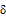 The bias  is zero if:That is: i.e  an unbiased estimation of  ratio.Result (1):The bias  is zero if:That is:Or 
The equation (17) is realized when the regression  on  passes the original point. To prove this, we suppose the regression  on  passing the original point is:It follows:That is the ratio  equals the regression coefficient , i.e , we substitute the  value in the relationship (18) and we obtain: Which equals the left side of relation (17) where:Result (2):   The bias  explained in the relationship (17) can be rewritten using the difference coefficient  in the formula:The bias will be zero when the regression  on  pass the original point.4. Variance of Ratio Estimation:The variance of ratio estimation between two variables resulting from simple random sampling can be expressed in the relationship:Theorem (1):When  ,  variance can be given in the relationship:Proof:We can express the value  by the tow values  ,  using the method for calculation of the bias of ratio : HereWhere From the relation (22), we obtain:Also, where  , the relation (23) can be rewritten in the form:Where  are the means of the two samples from the two groups and from the relation (24) we find:Where Here:By substituting the relation (26) in (25), we obtain:Where  can be considered as the mean deviation of the value of the sample size . Consequently, the mean deviation of the population size  can be calculated as follows:Where the variance  is as follows:However, the value  is a variance of the mean deviation  for a simple random sample  from population  and which can be expressed as follows:Since  :And since:Result (3):The relationship (28) can be rewritten using  variance and correlation coefficient  as follows:From (29) where   we find:Where  and the right side (30) is at minimum. When  is at maximum, that is  . this means the pair value  are on straight line and hence  is at minimum value.5. Regression Estimation:Regression estimation resembles ratio estimation using the auxiliary variable  correlated to . While the relationship is virtually linear the line does not pass the original point. The estimation is, there for, based on linear regression  on  instead of the ration between two variables.(6) Estimation of linear regression has many uses. For instance, if we can easily obtain a value for an attribute for each unit, and if we can use other costly method to obtain the correct value  for the same attribute for a simple random sample, we can employ either of the estimation to reach the accurate mean estimation or the total value. Regression estimation is consistent but biased and can be overlooked in the large samples.We suppose that we obtain  for each unit of the sample and that the mean population  is known , the linear regression for the mean population   is: Where: is the mean of the measurements of  in the random sample size (). is the mean of the measurements , and that is the mean of population.  is the regression coefficient.  is the mean estimation through linear regression.To estimate the population , we shall take:6.Regression Estimation when the regression coefficient  is known:  In many statistical studies, we might need to estimate regression coefficient. This is determined through studies or previous data. We might rely phenomenon. then, the regression coefficient approaches one and we select:First: when , the regression estimation is:The formula for the population can also he written as:This provides another explanation for the regression estimation , since it equals the approximate value of the real mean with the addition of the numerical bias (that is the difference between the mean in the present estimations and previous studies).Second: when  the estimation is:Third: when  the estimation is:Theorem (2):	In the simple random method where  is predetermined constant, the linear regression estimation is:Is unbiased towards the mean, that is  and the variance is:The sample variance is:What is the optimal value for ?From theorem(2) By taking the first derivation for , we obtain:  The variance of the minimal limit for  shall be:From theorem (2)However,  The relationship between the regression coefficient  and the correlation coefficient :Since   By multiplying the right side by , we find:Following this, sinceWe can this write:7. A comparison of the Three Estimations:The three variances for the estimation of the mean of population  to be compare are as follows:(6)It is apparent that the regression estimation variance is less than the mean variance for each unit unless . Also, the ration estimation is more optimal than the mean estimation for each unit if there is a strong relationship between , that is . The ratio estimation is less variance if:This mean that if:The regression estimation variance will less than the ratio estimation if:Hence, the regression estimation is more accurate than ratio estimation unless b=R. This occurs when  are have a relationship of a straight line passing through the original point.8. Relative Efficiency:9. Practical Aspects of Regression and Ratio Estimation:The present study has generated data using computer simulation. 21 sample of varying size were selected. The size of auxiliary variable totaled 720 with the a mean of 69. The initial sample results are displayed in the following table (Table 1):Table(1-a )Table(1-b )To calculate the mean estimation for these samples, we use the following relationships:1. Unit mean estimation2. Mean estimation using the ratio of two variable:3. Mean estimation using simple linear regression:10.Calculating variances of the above mean estimation: 1. Unit mean estimation variance calculation: 2. Calculation of mean estimation variance using the ratio between two variable:3. Calculation of mean estimation variance using simple linear regression:11.Calculation of mean  sample confidence intervals:1. Calculation unit mean confidence intervals (95%): 2. Calculation the mean estimation confidence intervals (95%) using ration between two variables:3. Calculation the mean estimation confidence intervals (95%) using simple linear regression :12.The results of the estimation of means and variance are presented in the tables below:Table(2-a)Table(2-b )And to reach the total sums of estimation for the sample, we shall use following relationship:1. Estimation of the total sum using unit mean:2. Estimation of the total sum using ratio estimation between two variable:3. Estimation of the total sum using simple linear regression:13. Calculating variance of total sum estimate:1. Calculating the unit total sum variance:2. Calculating total sum estimate variance using ratio of two variable:3. Calculating total sum estimate variance using simple linear regression:14. The results of the estimations of sample total sums and variance are presented in the following tables:Table(3-a )Table(3-b )15. The results of the relative efficiency of the sample variance are displayed in the following table:Table(4 )Conclusion:In this study we have under taken a practical inquiry to verify whether ratio or regression estimation have more accuracy. The results in the table that the value  in the all instances. Also, regression and mean per unit estimations are better than ratio estimation. In addition, regression estimation is better than mean estimation per unit in small samples. However, in the large samples, regression and mean estimation are superior to ratio estimation and they have equal efficiency.ReferencesBrown J.D, Questions and answers about language testing statistics: Sample size and Statistical Precision, (University of Hawai'i at Manoa), Shiken: JALT Testing & Evaluation SIG Newsletter, 11 (2) August 2007 (p. 21 - 24).Housila.P, Singh.1, Sarjinder Singh, and Jong-Min Kim, General Families of Chain Ratio Type Estimators of the Population Mean Withknown Coefficient of Variation of the Second Auxiliray of Variable in Two Phase Sampling, Journal of the Korean Statistical Society (2006), 35: 4, pp 377–395.Margaret. H. Smith, A Sample/Population Size Activity:Is it the sample size of  the sample as a fraction of the population that matters?Pomona College Journal of Statistics Education Volume 12, Number 2 (2004), www.amstat.org/publications/jse/v12n2/smith.htmlSingh.R, Chauhan.P, Sawan.N. and Smarandache. F, Ratio Estimators in Simple Random SamplingUsing Information on Auxiliary Attribute, Department of Statistics, Banaras Hindu University. Email: smarand@unm.edu Sachin.M, and singh.R, A family of Estimators of Population Mean using Information on Point Bi-Serial and Phi Correlation Coefficient, International jornal of statistics & Economics, volume 10, (2013).William.G. Cochran, Sampling Techniques, USA, New York, (1977).6/13/20140.15210.4789.6323.2373.1040.1745.788.0242.4042.8330.0713.9537.2093.7352.6850.1645.9759.4632.4443.0760.1257.7429.522.7823.0950.1977.1398.8672.4252.6720.0986.24310.9312.4993.3060.2899.4839.7443.0793.1220.13610.1359.3613.1843.0590.1586.6147.5372.5722.7450.0527.8098.8672.7942.9780.0598.9227.7242.9872.7790.01510.7988.6623.2862.9430.0398.718.0342.9512.8340.0178.0878.6892.8442.9480.0358.6848.232.9472.8690.0888.649.7552.9393.1230.0319.1179.4663.0193.0770.019.4778.4993.0782.9150.0229.0989.5973.0163.0980.0319.2058.8223.0342.9772097167.6667.640.1581720127169.5668.90.1480.988720157169.9868.750.0970.983720187169.0967.650.130.979720207168.967.990.1130.987720247170.4769.520.1790.986720277169.4669.120.0740.995720307167.969.280.2851.02720507169.0668.730.1420.9957201007169.2569.680.1481.0067201407168.9668.870.0490.9997202007169.44690.0630.9947202707169.0769.030.0170.9997203007169.0469.250.0411.0027203307169.0269.020.01617203507169.1569.150.03617204007169.1369.120.08317204507169.3968.670.0310.9917204657168.9668.950.0117204757168.9969.010.0211720500716969.10.0321.0011.05668.157167.640.65768.9570.1568.70.47168.8269.7968.750.51367.9669.5167.650.46368.2570.0867.990.28869.6270.0169.520.38969.2770.6569.120.31170.1872.4269.280.17468.9970.6568.730.06569.9671.4369.680.05168.9870.9268.870.02869.0970.57690.0269.0670.9269.030.01669.3371.1469.250.01469.057169.020.01269.217169.150.0169.287169.120.00868.8170.3668.760.00668.977168.950.00769.057169.010.00569.1371.1269.10.15210.1581.031.8570.1740.9880.1480.6430.9560.070.9830.0970.4660.880.1640.9790.130.5040.7190.1250.9870.1130.4570.7360.1970.9860.1790.2780.4260.0980.9950.0740.3870.5660.2891.020.2850.2860.4480.1360.9950.1420.1710.310.1581.0060.1480.0630.1040.0520.9990.0490.0510.0910.0590.9940.0630.0280.0560.0150.9990.0170.020.0440.0391.0020.0410.0160.0310.01710.0160.0140.0270.03510.360.0130.0230.08810.0830.010.0190.0310.9910.0310.0080.0140.0110.010.0060.0140.02210.0210.0070.0130.0311.0010.0320.0050.01149068511204870149644505084946449550502494950048931500474870849140504584895349745508104895349874508684976650530521424988249673508684948650371514305017049666510624958649745508104968049745508104968049918512214987049716511204969449831511204978849882511204976649543506594950749658511204964449716511204968749774512064975253395296266954743033333149559034058924574456192244166261274372729265939236909381542240019145152903014515200620293414201658147744232243161222902021607049020232659539133369626438471742643814515290301451514515290301451582941607082947258139977258673911923622151849849651844147725841473110725831103629673936292592570225921.8031.0250.5691.4871.0220.6871.8881.0110.5351.4271.0180.7131.6111.0130.6291.5321.0630.6761.4631.0050.6871.5721.0910.6941.8131.0180.5611.6511.0320.9251.78410.56210.52.210.0451.93810.5161.92910.5191.91710.5221.210.5261.7510.5712.33310.4291.85710.5382.210.455